        Vice President for Research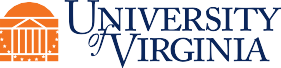 Dear Colleagues, As you may know, the University is partnering with national organizations to advocate for financial support to aid researchers to complete research work that was halted or slowed (and rendered severely inefficient) due to the research ramp down in March and limited ramp up in June. Financial assistance sought includes salaries paid on grants, for which no work was able to be conducted or only a fraction leading to significant inefficiencies, materials and supplies that need to be replenished to complete all the aims of the research as proposed, and other legitimate documentable losses needed to fulfill sponsor expectations. A bipartisan bill requesting congress to approve a total of $26B to be disbursed to agencies to cover these losses has been introduced. While there is no guarantee that this bill will pass exactly the way it is written, we stand a chance of receiving financial assistance if we have our records organized to facilitate making the claim. In communicating with agency heads, it is clear that they need accurate documentation at the individual project level as to what these costs and inefficiencies are to consider for reimbursements should monies become available. With significant effort and coordination with Microsoft, the OSP team has developed an easy-to-use app for you to initially provide the necessary information on personnel related costs and inefficiencies. In the future, we will likely need additional documentation regarding other category costs so that we can develop a comprehensive institutional level understanding of losses, categorized and curated for supporting our claims. I strongly suggest that you complete the information requested through the app. If you do fill this out accurately, my office will be able to advocate for you when such a process for reimbursement is established by the agencies and prioritize these documented requests for expeditious processing.We are all in this together and by helping each other, we can continue to build and preserve a preeminent research enterprise at UVA. Best Regards,RamVarsity Hall | 136 Hospital Drive | Box 400301 | Charlottesville, VA 22904 | 434.924.3606research.virginia.edu